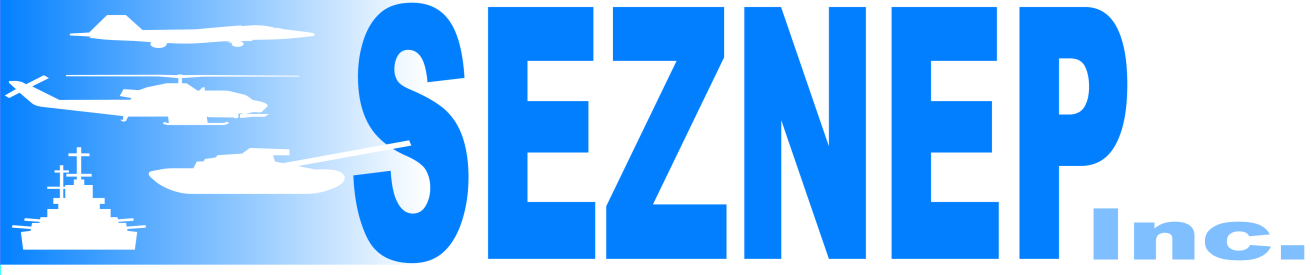 To Order Call 1-866-380-2377 or 719-638-8648 or Fax Order To 719-573-0379 5-14      				 Website:  WWW.CDRPAD.COMPart #DescriptionPrice/Ea.QtyTotalCdr 61262XL CDR Pad / ctn 50$ 279.99Cdr 51965LG CDR Pad / ctn 100$ 345.99Cdr 71962SM CDR Pad / ctn 200$ 223.99Cdr 70622SM Hand Held Applicator / ctn 12$ 127.33ApCurvedCurved Applicator for LG & XL pads / 1 ea.$ 18.99ApFlatFlat Applicator for LG & XL pads / 1 ea.$ 15.99Ap HHHand Held Applicator for LG & XL pads / 1 ea$ 15.99Cdr21987Bucket/ 6 Gal / 3 pk$  85.72Cdr81992Telescoping Pole / 3 pk $  107.10SUBTOTALSUBTOTALSUBTOTALSUBTOTALCall for shipping chargesCall for shipping chargesCall for shipping chargesCall for shipping chargesTOTALTOTALTOTALTOTAL